Alliance Center for Independence Tuesday, April 4th, 202310:00 AM – 11:15 AM Fasting not required Saint Peter’s University Hospital Community Health Services will provide: Blood Pressure, Blood Sugar Screening
*Fasting is not required for screenings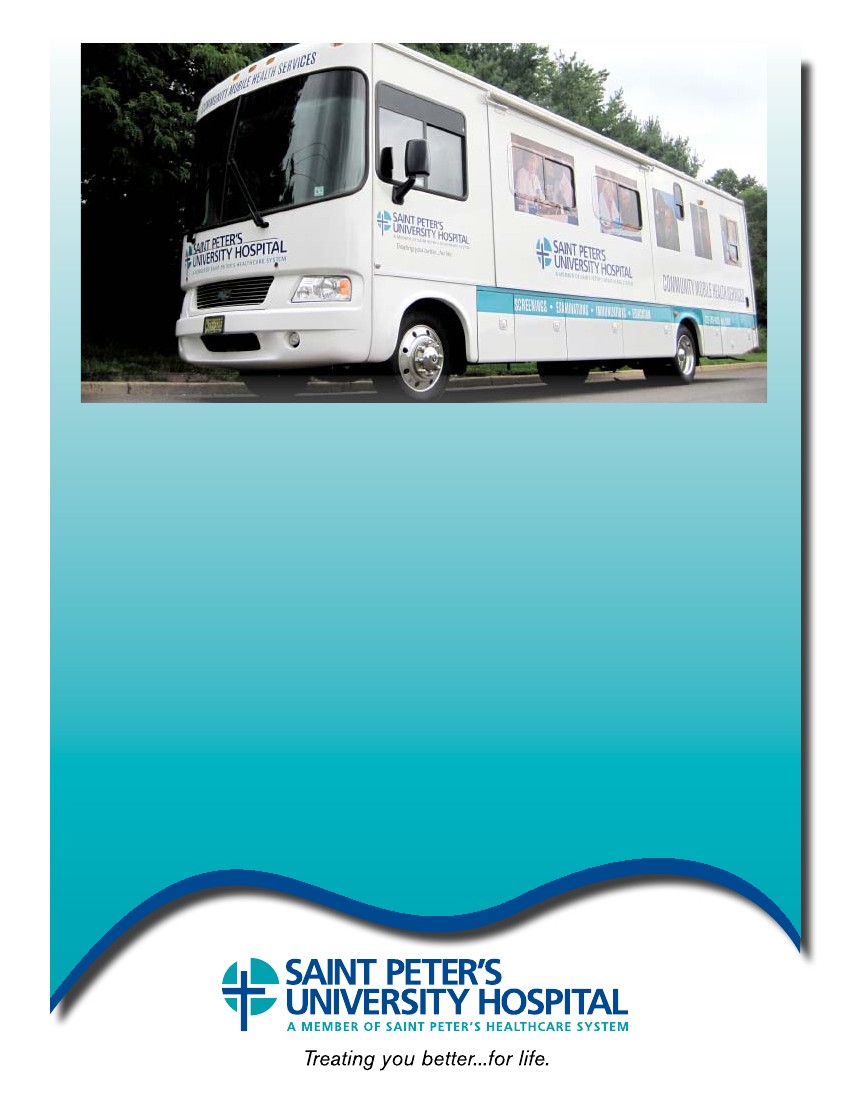 